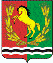 АДМИНИСТРАЦИЯМУНИЦИПАЛЬНОГО ОБРАЗОВАНИЯ ЧКАЛОВСКИЙ  СЕЛЬСОВЕТ АСЕКЕЕВСКОГО  РАЙОНА  ОРЕНБУРГСКОЙ  ОБЛАСТИП О С Т А Н О В Л Е Н И Е 14.09.2017                                  п. Чкаловский                                            № 57-пОб утверждении Перечня  муниципального имущества свободного от прав третьих лиц, (за исключением имущественных прав субъектов малого и среднего предпринимательства), предназначенного для предоставления его во владение и (или) в пользование на долгосрочной основе (в том числе по льготным ставкам арендной платы) субъектам малого и среднего предпринимательства и организациям, образующим инфраструктуру поддержки субъектов малого и среднего предпринимательстваВ соответствии с Постановлением администрации муниципального образования Чкаловский сельсовет от 14.09.2017 № 56-п «Об утверждении положения о порядке формирования, ведения и опубликования Перечня  муниципального имущества свободного от прав третьих лиц, (за исключением имущественных прав субъектов малого и среднего предпринимательства), предназначенного для предоставления его во владение и (или) в пользование на долгосрочной основе (в том числе по льготным ставкам арендной платы) субъектам малого и среднего предпринимательства и организациям, образующим инфраструктуру поддержки субъектов малого и среднего предпринимательства, порядке и условиях предоставления в аренду имущества из указанного перечня»,Федеральным законом от 06.10.2003 № 131-ФЗ «Об общих принципах организации местного самоуправления в Российской Федерации», Уставом муниципального образования Чкаловский сельсовет постановляю:Утвердить Перечень  муниципального имущества свободного от прав третьих лиц, (за исключением имущественных прав субъектов малого и среднего предпринимательства), предназначенного для предоставления его во владение и (или) в пользование на долгосрочной основе (в том числе по льготным ставкам арендной платы) субъектам малого и среднего предпринимательства и организациям, образующим инфраструктуру поддержки субъектов малого и среднего предпринимательства, согласно приложения №1.2. Настоящее постановление вступает в силу со дня подписания и подлежит  официальному опубликованию.Глава муниципального образования                                                С.А. Исайчев                                                                                                  Приложение к постановлению муниципального образованияЧкаловский сельсоветот 14.09.2017 г. № 57-пПеречь  муниципального имущества свободного от прав третьих лиц, (за исключением имущественных прав субъектов малого и среднего предпринимательства), предназначенного для предоставления его во владение и (или) в пользование на долгосрочной основе (в том числе по льготным ставкам арендной платы) субъектам малого и среднего предпринимательства и организациям, образующим инфраструктуру поддержки субъектов малого и среднего предпринимательства.№ п/пНаименование объекта, площадьАдрес объекта1Водопровод, протяжённость  8494 м., кадастровый номер  56:05:1901001:1030Оренбургская область,Асекеевский район, пос. Чкаловский2Водопровод, протяжённость 2031 м., кадастровый номер  56:05:1902001:119 Оренбургская область,Асекеевский район, пос. Сосновка3Водопровод, протяжённость  5529 м., кадастровый номер  56:05:1901001:1686Оренбургская область,Асекеевский район, пос. Чкаловский4Два земельных участка общей долевой собственности (земли сельхозназначения), площадь 22,6 гакадастровый номер  56:05:0000000:177В центральной части Асекеевского районного кадастрового квартала 56:05:0